Student Name: _____________________________Professional Education Pre-entry: (9 Hrs.)Professional Preparation Courses:  (33 Hrs.)Mathematics – Basic Program Requirements (26 Hrs.)Mathematics – Foundational Program Requirements (3 Hrs.)Mathematics – Modeling Program Requirements (3 Hrs.)Mathematics – 8-12 Secondary Requirements (6 Hrs.)Advisor Name:____________________________________General Electives (2-13 Hrs.)TOTAL HOURS: 120EDUCATION PROGRAM ENTRANCECandidates must meet the following requirements for entrance into the Division of Education before they are allowed to progress through the program:In process of or has completed a minimum of 30 semester hours of college course work or has a sophomore standing.In process of or has completed one semester of course work at LWC;Cumulative overall GPA of 2.75.A person of moral, ethical, and socially acceptable behavior.In process of or has completed EDUC 3413 with a C or better.Three disposition recommendations on the division form, which indicate acceptable performance in the areas of professional integrity; caring, respect, compassion; and critical reflection.A signed Kentucky Teacher Code of Ethics Declaration on file.A signed LWC Candidate Handbook Acknowledgement Form on file.Praxis Core Academic Skills for Educators (CASE) exams with minimal scores for Reading (5712)  score  of 156; Writing (5722) score of 162; and Math (5732) score of 150.Successful completion of Stage 1 requirements including Field Experience, Portfolio, and Interview.Demonstrate competency in critical thinking, creativity, communication and collaboration and in ability to demonstrate competency in content knowledge and profession standards by obtaining an overall Acceptable score on the Stage 1 Entry Portfolio as assessed through the Entry Portfolio Rubric & Criteria based on the Kentucky Teacher Standards.The above requirements are explained in more detail in the Education Division Candidate Handbook.EXITAll candidates for a Bachelor’s Degree must meet the following requirements for graduation:A minimum overall GPA of 2.75, a minimum of 2.75 in content area, a minimum of 2.75 in professional educationA minimum of 39 hours must be earned at Lindsey Wilson College, and, at least 12 semester hours in the upper division level in the major must be earned at Lindsey Wilson College.Successful completion of program requirements.Successful completion\ of student teaching and Stage III exit portfolio.In order to receive teacher certification, candidates must pass the PRAXIS II exam in the content certification areas(s) and the PLT exam. Teacher certification requirements are subject to change. Before registering for the test(s), please refer to the Education Professional Standards Board (EPSB) website at www.epsb.ky.gov for current test requirements or call (502) 564-5778 or Toll Free: (888) 598-7667 .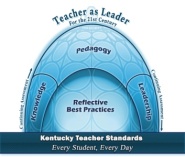 Student Signature:___________________________________Advisor Signature: __________________________________General Education Program Curriculum Lindsey Wilson College’s general education curriculum provides a foundation for lifelong development of intellectual, social, and spiritual qualities traditionally associated with liberally educated persons and necessary for success in 21st century workplaces.Program GoalsThe liberal arts – communication, mathematics and sciences, behavioral and social sciences, arts and humanities – are central to Lindsey Wilson College’s mission of serving students’ educational needs. In order to accomplish this aim, Lindsey Wilson is committed to the following outcomes.Communicate Effectively: Students will demonstrate the ability to formulate clear written and oral arguments, speak articulately, and correspond with others using appropriate means.Critical Thinking: Students will exhibit the skills necessary to evaluate information by accessing and collecting pertinent facts, recognizing appropriate hypotheses, identifying relationships, applying scientific principles, evaluating claims, and solving problems by employing suitable strategies.Cultural Literacy: Students will acquire the capacity for self-evaluation, demonstrate an awareness of global perspectives and diversity, recognize the values and beliefs of multiple societies, and exhibit a familiarity of the arts.Breadth and Depth of Knowledge: Students will have the ability to integrate a wide range of knowledge across multiple academic disciplines and will be prepared for career success with the appropriate skills to grow intellectually through the comprehensive study of an academic discipline.Completion of the three key areas (1-3 above) in the general education curriculumCompletion of a majorGeneral Education Categories Effective Communication (6-9 hours) 				                  Cultural Literacy (18 hours)All required for Program Admission					Select one approved course from each categoryCritical Thinking (11+ hours)Select one approved course from each categoryCritical Thinking (9+ hours)2A: Mathematics (3-9 hours) (must pass with a C or higher)                             □ Topics in Mathematics (MATH 1003) 	□ College Algebra (MATH 1013)                              □ Precalculus (MATH 1124) 		□ Analytic Geometry & Calculus I (MATH 2315)                              □ Experimental Statistics (MATH 2403) 2B: Science (3-8 hours)	  □ Principles of Biology (BIOL 1103) 	    □ Intro to Cellular Biology (BIOL 1204 & 1200 lab)	  □ Intro to Biodiversity (BIOL 1214 & 1210) 	    □ Human Anatomy (BIOL 2614) 	  □ Principles of Chemistry (CHEM 1104 & 1100) 	    □ General Chemistry I (CHEM 1214 & 1210) 	  □ General Chemistry II (CHEM 1224 & 1220)          □ Introduction to Physical Science (PHSC 1104) 	  □ Earth Science (PHSC 1204) 		    □ Topics in Science (SCI 1013)    SCI 1013 may only count onceCultural Literacy (18 hours)3A: Religious Beliefs (3 hours)□ Christian Beliefs (RELI 1003)         □ Old Testament (RELI 1013) □ New Testament (RELI 1023) 	□ World Religions (RELI 1203) 3C: Artistic Appreciation (3 hours)□ Understanding Visual Art (ART 1003) 	□ Art History I (ART 2733) □ Art History II (ART 2743) 		□ Survey of Musical Masterworks (MUSI 2003) □ Music in American Culture  (MUSI 2103) 	□ Introduction to Theatre Arts (THEA 1313) 3D: Historical Perspectives (3 hours)□ U.S. History: 1492 to 1865 (HIST 1033) 	□ U.S. History: 1865 to Present (HIST 1043) □ World Civilization I: Prehistory to 1500 (HIST 2233) 	□ World Civilization II: 1500 to Present (HIST 2243) 3E: Global Perspectives (3 hours)□ World Literature (ENGL 2203) 	      □ World Regional Geography (GEOG 1003) □ Culture & Values (HUMN 2503) 	      □ International Relations (POSC 2213) □ Elementary Spanish I (SPAN 1013)      □ Elementary Spanish II (SPAN 1023) □ Women in Global Perspective (WS 1013) 3F: Elective: Choose one additional course from 3A-3E not already taken (3 hours)Course #Course TitleCreditGrDateEDUC 2123The Teaching Profession3EDUC 2713Intro to Educational Technology3EDUC 3403Fundamentals Secondary Education+3Sub-Total9Course #Course TitleCreditGrDateEDUC 3123Principles of Lifelong Learning+3EDUC 3143The Exceptional Learner 3EDUC 3523Reading and Writing in the Content+3EDUC 4103Measurement/Assessment in Ed3EDUC 4463Classroom Management    8-123EDUC 4433Curriculum / Methods Secondary+3EDUC 4603Practicum3EDUC 4600Supervised Student Teaching (Mastery Level General Education)12Sub-Total33Course #Course TitleCreditGrDateMATH 2315Analytic Geometry and Calculus I5MATH 2325Analytic Geometry and Calculus II5MATH 2503Discrete Mathematics3MATH 2713Intro to Computational Science3MATH 3003Linear Algebra3MATH 3203Probability and Statistics3MATH 3314Calculus III4Sub-Total26Course #Course Title   Choose OneCreditGrDateMATH 4113MATH 4413MATH 4203Abstract AlgebraFoundations of AnalysisNumber Theory333Sub-Total3Course #Course Title  Choose OneCreditGrDateMATH 3323MATH 4403Differential EquationsMathematical Modeling33Sub-Total3Course #Course TitleCreditGrDateMATH 3113Geometry3MATH 2301MATH 3121MATH 3131MATH 3151MATH 3161Choose three  (3)Must include MATH 3121 or 3131Mathematics & Technology (1 cr)History’s Great Problems (1 cr)History’s Great Mathematicians (1 cr)Mathematics Education I (1 cr)Mathematics Education II (1 cr)3Sub-Total6Course #Course TitleCreditGrDateSub-Total2-13Course #Category / Course is listed  if required for majorCreditGrDate3A: Religious Beliefs 3PSYC 10033B: Principles of Psychology33C: Artistic Appreciation33D: Historical Perspectives33E: Global Perspectives33F: Elective 3Sub-Total18Course #Course TitleCreditGrDateENGL 1013Writing Studies I0 - 3ENGL 1023Writing Studies II3COMM 2103Public Speaking (no substitution)3Course #Category / Course is listed  if required for majorCreditGrDateMATH 2315Analytic Geometry & Calculus I (2 POSSIBLE PREREQUISITS: Math 1013 and  Math 1124 or equivalent) 5-122B:  Science3-42A or 2B Additional Elective3Sub-Total11-19Course #Course TitleCreditGrDateFYE 1001First Year Experience SeminarNot required non-traditional and transfer with more than 15 credit hrs0-1